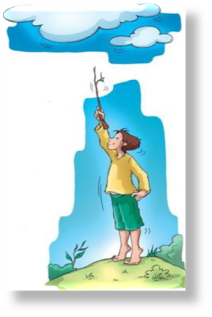 1. Шта је тема приче "Босоноги и небо"?Одрасли не воле босоногог дечака.Маштовитост и довитљивост једног сиромашног дечака.Босоноги дечак одушевљава све друге дечаце.2. Кога описује прва реченица у причи?дечакебраћуБосоногог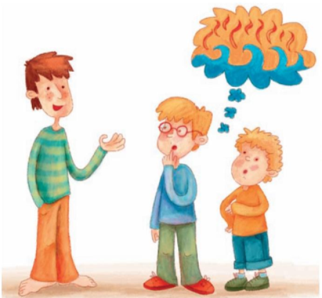 3. У ком је лицу испричана прича " Босоноги и небо"?у првом лицу једнинеу другом лицу једнинеу трећем лицу једнине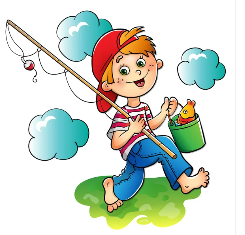 4. Због чега одрасли нису волели Босоногог?сматрали су да је превише маштовитсматрали су да квари децубили су љубоморни што га деца воле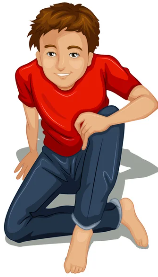 5. Како Босоногог доживљавају деца?не воле гадосадан им јеобожавају гамисле да је умишљен6. Шта је Босоноги рекао дечацима кад су кренули на море?да море није лепода море не постојида је запалио мореда је море нестало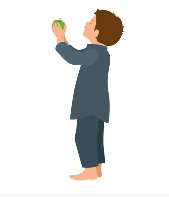 7. По чему се Босоноги разликује од друге деце?по маштовитостипо изгледупо висини8. Коју реч Босоногу употребљава када се обраћа дечацима?децобраћодругари9. Означи особине Босоногог.забавандосаданмаштовитавантуристакултуран10. У коју причу Босоногог дечаци највише сумњају?да је запалио мореда дрвеће устаје и шета ноћуда је пољубио небо11. Које дрво су дечаци посматрали да провере да ли се креће?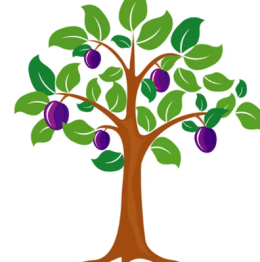 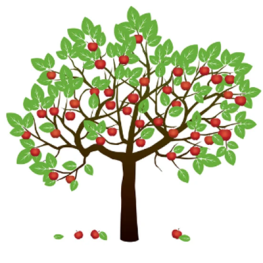  1. шљиве		2. јабуке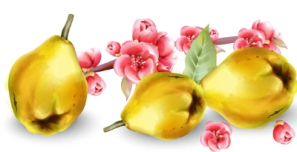 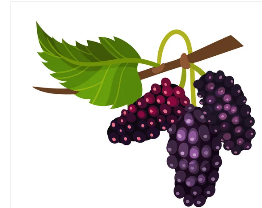  3.дуње		4. дуда12. Коју причу је Босоноги измислио како би уверио дечаке да се дуд ипак креће?рекао им је да дуд ноћу спаварекао им је да је њихов дуд старрекао им је да је дуд болестан13. Шта је Босоноги затражио од дечака да понесу на брдо?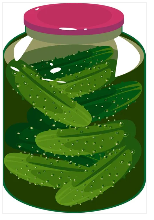 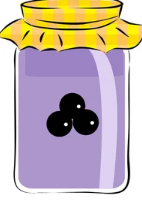  1.теглу краставца	 2. теглу пекмеза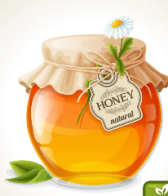 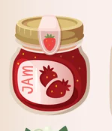 3.теглу меда   4.теглу слатког од                   јагода14. На који начин је Босоноги убеђивао дечаке да је дохватио небо?Попео се на највише брдо и штапом дохватио небо.Попео се на најдуже мердевине и руком дохватио небио.Попео се навећу планину и руком дохватио небо.Није их убеђивао.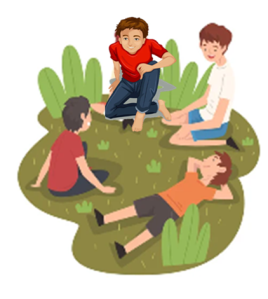 15. Зашто дечаци желе да верују Босоногом?Зато што желе да верују у немогуће.Зато што желе да маштају.Зато што им је Босоноги драг.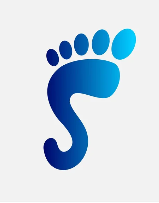 16. По чему се Босоноги разликује од осталих дечака?Босоноги ужива у маштању и авантурама, несташан је и непослушан.Босоноги је сиромашан, он нема ни за обичне ципеле или ужину, не може ићи на море, и зато смишља пустоловине у својој машти.